Henderson Municipal Court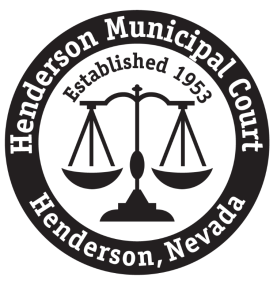 243 Water Street, 3rd FloorHenderson, NV 89015 (702) 267-3300APPEAL PROCESSFor misdemeanor cases, an appeal must be filed within 10 days of the judgment. For civil infraction cases, an appeal must be filed within 7 calendar days of the judgment. Failure to do so may result in the dismissal of your appeal by the Eighth Judicial District Court. When filing an appeal, you must complete the following steps:Pay the appeal filing fees.Post an appeal bond (if not already posted).If no appeal bond is posted, your requirements will not be stayed pending the outcome of the appeal. You will be responsible for completing any jail time, conditions, and/or payments as ordered by the judge at the hearing. File a “Notice of Appeal” (included in this packet). Order a transcript of your hearing (see “Transcripts on Appeal” below). For more information regarding the appeal process, consult an attorney or research the matter at your local law library. Court employees are prohibited by statute from providing legal advice (NRS 7.285). TRANSCRIPTS ON APPEALTranscripts are required for all appeals from the Henderson Municipal Court. To order a transcript of Henderson Municipal Court proceedings, you may contact the transcription service on the following page, or any other transcription service qualified to transcribe court proceedings.The following may assist you in placing your order:COST: Appeal transcripts are billed at a rate determined by the transcriber and Nevada Revised Statutes. A deposit may be required by the transcription service. The appeal bail and appeal filing fees are separate and above the amount paid for transcripts. No transcript is considered officially ordered, and commencement to transcription will NOT begin until the required deposit is received by the transcription service.TIME FRAME: State law requires the Henderson Municipal Court to file your appeal with the Eighth Judicial District Court within 10 days after you have filed the Notice of Appeal. It is solely the responsibility of the defendant/respondent/appellant to ensure the transcript is ordered, paid for, transcribed, and filed with the Eighth Judicial District Court within the time allotted by them. Failure to provide the transcript may result in the dismissal of your appeal by the Eighth Judicial District Court.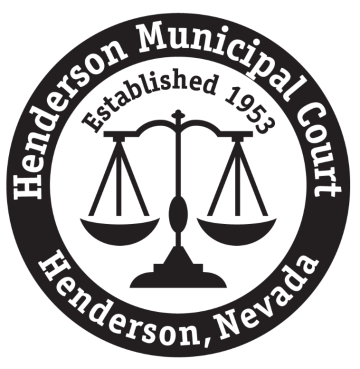  Municipal Court243 Water Street, 3rd Floor(702) 267-3300TRANSCRIPTION SERVICES________________________________________	(Name)_____________________________________________	(Address)	_____________________________________________	(City, State, Zip)_____________________________________________	(Phone)_____________________________________________	(E-mail Address)AppellantIN THE MUNICIPAL COURT OF THE CITY OF HENDERSON IN THE COUNTY OF CLARK, STATE OF NEVADA	)CITY OF HENDERSON,	)		Case # ____________________Plaintiff	)	)vs.	)	)___________________________________,	)Defendant / Respondent	)TO:	The Honorable Judge of the Municipal Court of the City of Henderson, County of Clark, State of Nevada; andTO:	Nicholas Vaskov, Esq., Henderson City Attorney	YOU AND EACH OF YOU WILL PLEASE TAKE NOTICE that the Defendant / Respondent in the above-entitled action does hereby appeal to the Eighth Judicial District Court of the State of Nevada, in and for the County of Clark, the following judgment entered by the above-entitled court on ______ /______ /______ (hearing date):  a finding of guilty;  a finding that the respondent committed a civil infraction; or other: ____________________________________________________________________.DATED THIS ______ DAY OF _______________________________, 20______.________________________________ Appellant Signature	For filing a notice of appeal and appeal bond (NRS 4.060.1(h)/5.073 – HMC filing fee)$25.00	On an appeal to the district court in a civil case (NRS 19.013/19.020 – DC filing fee)	Note: Per EDCR 9.3, district court filing fee must be paid to the lower court in 	addition to any fees charged by the lower court$47.00	For preparation and transmittal of transcript and papers on appeal (NRS 4.060.1(j))$25.00	Appeal bond/bail – determined at hearing or time of filingAmount varies	For filing an appeal bond separately from the notice of appeal (NRS 4.060.1(h))	*Fee not assessed if appeal bond is filed at the same time as the notice of appeal$25.00*AGENCY NAME/ADDRESSCONTACT NUMBERSCONTACT PERSONSOS Litigation Services321 S. Casino Center Blvd., #180Las Vegas, NV 89101Phone: (702) 660-1620Fax:(702) 974-0125Carey RenoHumberto Rodriguez